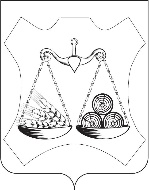 ОКТЯБРЬСКАЯ  СЕЛЬСКАЯ ДУМА	СЛОБОДСКОГО РАЙОНА КИРОВСКОЙ ОБЛАСТИЧЕТВЁРТОГО СОЗЫВАРЕШЕНИЕ  05.03.2021                                                                                            №  47/1844п.ОктябрьскийВ соответствии с Федеральным законом от 06.10.2003 № 131-ФЗ «Об общих принципах организации местного самоуправления в Российской Федерации», Федеральным законом от 7 декабря 2011 года № 416-ФЗ «О водоснабжении», Уставом Октябрьского сельского поселения, Октябрьская сельская Дума РЕШИЛА:	1.Утвердить инвестиционную программу «По доведению качества питьевой воды, отвечающей требованиям СанПиН 2.1.4.1074-01 ООО «Октябрьский» пос. Октябрьский на 2020 — 2025 годы». Прилагается.	2. Признать утратившим силу решение Октябрьской сельской Думы от 06.04.2015 № 31/138 «Об утверждении инвестиционной программы «По доведению качества питьевой воды, отвечающей требованиям СанПиН 2.1.4.1074-01 ООО «Октябрьский» пос. Октябрьский на 2015 — 2020 годы»3. Опубликовать настоящее  решение в официальном издании поселения «Информационный бюллетень».Утвержденарешением Октябрьской сельской Думы  пос. Октябрьский, Слободского района,Кировской области.от  05.03.202120 № 47/184Утверждаю:                                                                              Утверждаю:                                                                     Глава администрации                                                             Директор ООО «Октябрьский»Слободского района                                                                _____________ А.С. Ашихмин___________ В.А Хомяков                                                    «____»__________20___г.«____»__________20___г.	                                                                                                    М.П. М.П.ИНВЕСТИЦИОННАЯ ПРОГРАММА«По доведению качества питьевой воды, отвечающей требованиям СанПиН 2.1.4.1074-01ООО «Октябрьский» пос. Октябрьский на 2020 — 2025 годы»п. Октябрьский20201. Паспорт инвестиционной программы.2.ВВЕДЕНИЕ  Инвестиционная программа «По доведению качества питьевой воды, отвечающей требованиям СанПиН 2.1.4.1074-01 п. Октябрьский на 2015-2020 годы» Общества с ограниченной ответственностью «Октябрьский» (далее Инвестиционная программа). Разработана в соответствии с Федеральным законом от 7 декабря 2011 года № 416-ФЗ «О водоснабжении». Методическими рекомендациями по разработке инвестиционных программ организаций коммунального комплекса, утвержденными  приказом Министерства регионального развития РФ от10 . № 99.  Актуальность  разработки инвестиционной программы обусловлена качеством воды, не отвечающим нормам СанПиН 2.1.4.1074-01 «Питьевая вода» (по показателю бор). Данная инвестиционная программа предусматривает повышение качества предоставляемых услуг для населения и направлена на обеспечение качественного, надежного и устойчивого обслуживания потребителей коммунальных услуг.Мероприятия Инвестиционной программы, цели их реализации, финансовые потребности  по водоснабжению и водоотведению представлены в  приложениях.Срок реализации инвестиционной программы составляет 5 лет- 2020-2025 годы.3. Цель Инвестиционной программы:обеспечение населения услугами водоснабжения в соответствии с СанПиН 2.1.4.1074-01. 4. Задачами  Инвестиционной программы являются:разработка мероприятий, по доведению качества воды в 2020-2025г.г.5. Краткое описание существующего состояния систем коммунального водоснабжения  и анализ проблем.В ведение (аренда) ООО «Октябрьский находится 4 артезианских скважины (№№ 585,643,32900,28801), скважины №№585 и 643 работают с 1959 года, №№ 28801 и 32900 с 1972 года. Вода используется для хозяйственно-питьевого водоснабжения и технологического обеспечения объектов в п. Октябрьский.Скважина № 585. Пробурена в 1959 году глубиной , находится на юго-западной окраине поселка. Скважина № 643.  Пробурена в 1959 году глубиной , находится также на юго-западной окраине поселка.Скважина № 28801 Пробурена в 1972 году глубиной , находится на юго-восточной окраине поселка.Скважина № 32900 Пробурена в 1972 году глубиной , находится на северной окраине поселка.Качество воды по данным лаборатории Филиала ФГУЗ «Центр гигиены и эпидемиологии в Кировской области в Слободском районе» и ФГУЗ «Центр гигиены и эпидемиологии в Кировской области» по Органолептическим, микробиологическим показателям и показателям радиационной безопасности соответствуют требованиям СанПиН 2.1.4.1074-01. По определяемым химическим показателям не отвечает требованиям СанПиН 2.1.4.1074-01, в т.ч: скважина № 585 – повышенное содержание  бора с 2015 по 2020 от 2,11  до 4,5мг/л(максимально), при ПДК не более 0,5мг/л.скважина № 643 – повышенное содержание бора за период с 2015 по 2020г.г от 2,16 до 4,27мг/л(максимально), при ПДК не более 0,5мг/л.скважина №32900 – повышенное содержание бора за период с 2015 по 2020 г.г от 2,1 до 4,27мг/л(максимально), при ПДК не более 0,5мг/л.6.Объемы и источники финансирования Инвестиционной программыИсточником финансирования Инвестиционной программы является: -  районный бюджет. Примерный объем финансовых средств, необходимый для реализации мероприятий инвестиционной программы по годам реализации с разбивкой по источникам финансирования представлен в таблице.                                                                          Таблица 7. Контроль за ходом выполнения Инвестиционной  программы.Управление и контроль за ходом реализации  Инвестиционной программы осуществляют :Руководитель программы и Администрация Октябрьского сельского поселения.В рамках этого осуществляется:-общий контроль;-контроль сроков реализации программных мероприятий;- контроль целевого использования финансовых средств;-подготовка ежегодных отчетов о выполнении мероприятий и показателей Инвестиционной программы.8. Выводы и заключения Успешная реализация мероприятий Инвестиционной программы   не подразумевает достижение экономического эффекта и извлечение прибыли, а в основном направлена на достижение социального эффекта, в частности на доведение качества питьевой воды, отвечающей требованиям СанПиН 2.1.4.1074-01«Приложение № 2»Потребность системы водопотребления  пос. Октябрьский в  автоматических фильтрационных установках удаления из воды бора «РосАква-Ф».Исходя из приложения № 1 «Список скважин», требуется установка моделей фильтрационных установок:         скважина № 585 – РосАква-Ф-3,5 в здании насосной станции (стоимость и расход реагентов определяется согласно прайс-листа ООО «РосАкваЦентр» « Приложение № 3»);         скважина № 643 – РосАква-Ф-3,5 в здании насосон6ой станции (стоимость и расход реагентов определяется согласно прайс-листа ООО «РосАкваЦентр» «Приложение №3»);         скважина № 32900 – РосАква-Ф-5 в здании водонапорной башни (стоимость пи расход реагентов определяется согласно прайс-листа ООО «РосАкваЦентр» «Приложение № 3»);         скважина № 28801 – установка фильтрационной установки не требуется, т.к. вода используется на технические нужды котельной.                                                                                 С П И С О К                                                                                                            Приложение №1                СКВАЖИН, НАХОДЯЩИХСЯ НА БАЛАНСЕ  ООО « Октябрьский»  по состоянию на 01.01.2020 года.Главный инженер ООО «Октябрьский»________________ А.В. Шутов.М.П.Об утверждении инвестиционной программы «По доведению качества питьевой воды, отвечающей требованиям СанПиН 2.1.4.1074-01 ООО «Октябрьский» пос. Октябрьский на 2020-2025 годы»Глава Октябрьскогосельского поселения ___________________ Е.В.Тимшина  Председатель Октябрьскойсельской Думы__________________О.А.Городилова Наименование программыИнвестиционная программа ООО «Октябрьский» «Доведения качества питьевой воды до нормативных показателей СанПиН 2.1.4.1074-01  п. Октябрьский на 2020 — 2025 годы»Нормативно-правовая база1. Федеральный закон Российской Федерации от 30.12.2004г. №210 «Об основах регулирования тарифов организаций коммунального комплекса»;2. Техническое задание на разработку Инвестиционной программы ООО «Октябрьский» «Доведения качества питьевой воды до нормативных показателей СанПиН 2.1.4.1074-01  п. Октябрьский на 2020 — 2025 годы»  , утвержденное Главой администрации Октябрьского сельского поселения    в 2021, г.; 3. Методические рекомендации по разработке инвестиционных программ организаций коммунального комплекса, утвержденные приказом Министерства регионального развития РФ от 10 октября . № 99;Координатор ПрограммыАдминистрация  Слободского района.Разработчик ПрограммыООО «Октябрьский»Руководитель ПрограммыДиректор ООО «Октябрьский» Ашихмин Андрей СергеевичЦели и задачи разработки и реализации инвестиционной программыЦели: Обеспечение услугами водоснабжения населения пос. Октябрьский согласно Сан ПиН 2.1.4.1074-01 Задачи: 1. Разработка мероприятий, по доведению качества питьевой воды до нормативов.Сроки реализации Программы2020 — 2025 годы.Исполнители программыООО «Октябрьский»Объемы и источники финансирования ПрограммыОбъём финансирования согласно прайс-листов поставщика фильтрационного оборудования и реагентов. Источники финансирования:- МО Слободской район.Организация контроляУстановление и контроль,  за реализацией Программы осуществляют Руководитель Программы и Администрация Октябрьского сельского поселения, а именно:общий контроль;контроль сроков реализации программных мероприятий;контроль целевого использования финансовых средств;ежегодные отчеты перед администрацией Октябрьского сельского поселения о выполнении мероприятий и показателей Программы в срок до 01 марта следующего года.Ожидаемые результаты от реализации ПрограммыОжидаемые результаты:улучшение качества питьевой водыИсточники капитальных вложенийОбъем финансирования (тыс. руб.) с НДСОбъем финансирования (тыс. руб.) с НДСОбъем финансирования (тыс. руб.) с НДСОбъем финансирования (тыс. руб.) с НДСОбъем финансирования (тыс. руб.) с НДСОбъем финансирования (тыс. руб.) с НДСОбъем финансирования (тыс. руб.) с НДСИсточники капитальных вложений2020 год2021 год2022 год2023 год2024 год2025 годВсегоБюджет08758758758758753500Итого08758758758758753500№ппМестоположение скважины (населенный пункт)Режим работы скважины(автоматика,посменно)Паспортный номер скважины Год бурения по паспортуГлубина скважиныГлубина опукска насоса(марка насоса)Конструкция  скважиныКонструкция  скважиныСтатический уровень подземных вод по паспорту и при замене насосаДебит скважины (м3/час) max и понижение (м) при откачкеТехническое состояние скважины (рабоч.,резерв.,бездейств.)Возможный водоотбор из скважины (м3/сут, м3/год)Наличие и размеры пояса ЗСО№ппМестоположение скважины (населенный пункт)Режим работы скважины(автоматика,посменно)Паспортный номер скважины Год бурения по паспортуГлубина скважиныГлубина опукска насоса(марка насоса)Диаметр кондуктора мм и интервал установки м.Диаметр фильтра мм, глубина установки м, интервал установки м.Статический уровень подземных вод по паспорту и при замене насосаДебит скважины (м3/час) max и понижение (м) при откачкеТехническое состояние скважины (рабоч.,резерв.,бездейств.)Возможный водоотбор из скважины (м3/сут, м3/год)Наличие и размеры пояса ЗСО1п. Октябрьскийавтоматика585195950мЭЦВ-6-10-110 ENERAL 19.02.2020годазав №В201808282325/8273/66168/9759,5/9725,4Рабочая.76,8/28,0Имеется2п. Октябрьскийавтоматика643195950мЭЦВ-6-10-80325/12219/47,85168/96,543,5/96,536,4Рабочая64,8/23,65Имеется3п. Октябрьскийпосменно28801197260мЭЦВ-6-10-80325/21219/15045/4863/69142/14566РабочаяСкважина используется в тех. целях котельнойИмеется4п. Октябрьскийавтоматика32900197370мЭЦВ-6-16-11020.02.2020годазав №23809325/25219/15045/4863/69142/1451012Рабочая144,0/52,6Имеется